2013.gada 22.oktobrī 	Noteikumi Nr. 1159Rīgā	(prot. Nr. 55 20.§)Grozījumi Ministru kabineta 2008.gada 19.maija noteikumos Nr.352 "Līdzvērtīgas zemes kompensācijas fonda izveidošanas kārtība, kā arī kārtība, kādā aprēķina bijušā zemes īpašuma vērtību, kāda tā bija 1940.gada 21.jūlijā, un kārtība, kādā tiek piešķirta līdzvērtīga zeme bijušajiem zemes īpašniekiem vai viņu mantiniekiem"Izdoti saskaņā ar Valsts un pašvaldību īpašuma privatizācijas un privatizācijas sertifikātu izmantošanas pabeigšanas likuma 26.1panta trešo daļu1. Izdarīt Ministru kabineta 2008.gada 19.maija noteikumos Nr.352 "Līdzvērtīgas zemes kompensācijas fonda izveidošanas kārtība, kā arī kārtība, kādā aprēķina bijušā zemes īpašuma vērtību, kāda tā bija 1940.gada 21.jūlijā, un kārtība, kādā tiek piešķirta līdzvērtīga zeme bijušajiem zemes īpašniekiem vai viņu mantiniekiem" (Latvijas Vēstnesis, 2008, 87.nr.; 2010, 101.nr.) šādus grozījumus:1.1. aizstāt 6.punktā vārdu "latus" ar vārdu "euro";1.2. aizstāt 31.2.apakšpunktā vārdu "latos" ar vārdu "euro"; 1.3. aizstāt 31.2.apakšpunktā skaitli "3,71" ar skaitli "5,28";1.4. izteikt 32. un 33.punktu šādā redakcijā:"32. Bijušā zemes īpašuma vērtību aprēķina, izmantojot šādu formulu:Vb = F x V x KL, kurVb – bijušā zemes īpašuma vērtība euro;F – bijušā zemes īpašuma platība vai daļa no platības kvadrātmetros;V – bijušā zemes īpašuma tirgus vērtība vai tuvinātā zemes tirgus vērtība līdz 1940.gada 21.jūlijam 1924.–1941.gada latos (turpmāk – pirmskara lats) par kvadrātmetru;KL – koeficients pirmskara lata pārrēķināšanai uz euro. 33. Koeficientu pirmskara lata pārrēķināšanai uz euro aprēķina Valsts zemes dienests, izmantojot šādu formulu:KL – koeficients pirmskara lata pārrēķināšanai uz euro;CL – Londonas dārgmetālu tirgus asociācijas tīmekļa vietnē (http://www.lbma.org.uk) dienas sākumā noteiktais viena grama zelta kurss euro pēdējo četru nedēļu laikā pirms pašvaldības pieprasījuma saņemšanas dienas;K1 – viena grama tīra zelta vidējā cena Amerikas Savienoto Valstu dolāros pasaules tirgū tajā gadā, kad sastādīti dokumenti, kas tiek izmantoti bijušā zemes īpašuma vērtības aprēķināšanai (4.pielikums);K2 – Amerikas Savienoto Valstu dolāra vidējais kurss pirmskara latos tajā gadā, kad sastādīti dokumenti, kas tiek izmantoti bijušā zemes īpašuma vērtības aprēķināšanai (4.pielikums).";1.5. aizstāt 1. un 2.pielikumā apzīmējumu "Ls" ar apzīmējumu "EUR".2. Noteikumi stājas spēkā 2014.gada 1.janvārī.Ministru prezidents	Valdis DombrovskisTieslietu ministrs, kultūras ministrapienākumu izpildītājs	Jānis Bordāns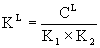 , kur